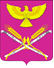 АДМИНИСТРАЦИЯ НОВОПЕТРОВСКОГО СЕЛЬСКОГО ПОСЕЛЕНИЯПАВЛОВСКИЙ РАЙОНРАСПОРЯЖЕНИЕОт 25.12.2019г.                                                                                   № 67-рст-ца НовопетровскаяО внесении изменений в учётную политику для целей бухгалтерского учётаРуководствуясь частью 6 статьи 8 Федерального закона от 06 декабря 2011 № 402-ФЗ "О бухгалтерском учете", приказом Минфина России от 31 марта 2018 № 64н "О внесении изменений в приложения № 1 и № 2 к приказу Министерства финансов Российской Федерации от 1 декабря 2010 года № 157н "Об утверждении Единого плана счетов бухгалтерского учета для органов государственной власти (государственных органов), органов местного самоуправления, органов управления государственными внебюджетными фондами, государственных академий наук, государственных (муниципальных) учреждений и Инструкции по его применению" и признании утратившими силу отдельных положений приказов Министерства финансов Российской Федерации по вопросам применения Единого плана счетов бухгалтерского учета" и приказом Минфина России от 31 марта 2018 года № 65н "О внесении изменений в приложения к приказу Министерства финансов Российской Федерации от 6 декабря 2010 года № 162н "Об утверждении Плана счетов бюджетного учета и Инструкции по его применению" и признании утратившими силу отдельных положений приказов Министерства финансов Российской Федерации от 24 декабря 2012 года № 174н, от 17 августа 2015 года№127н": 1. Внести изменения в распоряжение администрации Новопетровского сельского поселения Павловского района от 15 февраля 2019 года "Об утверждении учетной политики для целей бухгалтерского учета" (приложение).2.  Контроль за выполнением настоящего распоряжения оставляю за собой.	3. Распоряжение вступает в силу со дня его подписания и распространяет своё действие с 01 января 2020 года.Глава Новопетровского сельского поселенияПавловского района    						                      Е.А. Бессонов                                                                     ПРИЛОЖЕНИЕ                                                                     к распоряжению администрации                                                                      Новопетровского сельского поселения                                                                      Павловского района                                                                      25.12.2019г. № 67-рИзменения в распоряжение от 15 февраля 2019 года № 6-р"Об утверждении учетной политики для целей бухгалтерского учета" 1. В соответствии с федеральными стандартами от 30.12.2017 № 274н, 275н, 278н (далее – соответственно СГС «Учетная политика, оценочные значения и ошибки», СГС «События после отчетной даты», СГС «Отчет о движении денежных средств»), от 27.02.2018 № 32н (далее – СГС «Доходы»), от 28.02.2018 № 34н (далее – СГС «Непроизведенные активы»), от 30.05.2018 №122н, № 124н (далее – соответственно СГС «Влияние изменений курсов иностранных валют», СГС «Резервы»), от 07.12.2018 № 256н (далее – СГС «Запасы»), от 29.06.2018 № 145н (далее – СГС «Долгосрочные договоры»). 2. Раздел общие положения дополнить пунктами 7,8:«7. Учреждение публикует основные положения учетной политики на своем официальном сайте путем размещения копий документов учетной политики.Основание: пункт 9 СГС «Учетная политика, оценочные значения и ошибки».8. При внесении изменений в учетную политику главный бухгалтер оценивает в целях сопоставления отчетности существенность изменения показателей, отражающие финансовое положение, финансовые результаты деятельности учреждения и движение его денежных средств на основе своего профессионального суждения. Также на основе профессионального суждения оценивается существенность ошибок отчетного периода, выявленных после утверждения отчетности, в целях принятия решения о раскрытии вПояснениях к отчетности информации о существенных ошибках.Основание: пункты 17, 20, 32 СГС «Учетная политика, оценочные значения и ошибки».3. В раздел «Учёт отдельных видов имущества и обязательств» дополнить пункт 1.1, 1.2:- «1.1. Для случаев, которые не установлены в федеральных стандартах и других нормативно правовых актах, регулирующих бухучет, метод определения справедливой стоимости выбирает комиссия учреждения по поступлению и выбытию активов».Основание: пункт 54 СГС «Концептуальные основы бухучета и отчетности».- «1.2. В случае если для показателя, необходимого для ведения бухгалтерского учета, не установлен метод оценки в законодательстве и в настоящей учетной политике, то величина оценочного показателя определяется профессиональным суждением главного бухгалтера.Основание: пункт 6 СГС «Учетная политика, оценочные значения и ошибки».3.  Раздел  3 «Материальные запасы» дополнить подпунктами 3.1.1 ,3.1.2 и 3.1.3:- 3.1.1. Единица учета материальных запасов в учреждении – номенклатурная (реестровая) единица. Исключение: группы материальных запасов, характеристики которых совпадают, например: офисная бумага одного формата с одинаковым количеством листов в пачке, кнопки канцелярские с одинаковыми диаметром и количеством штук в коробке и т. д. Единица учета таких материальных запасов – однородная (реестровая) группа запасов; материальные запасы с ограниченным сроком годности – продукты питания, медикаменты и другие, а также товары для продажи. Единица учета таких материальных запасов –  партия.Решение о применении единиц учета «однородная (реестровая) группа запасов» и «партия» принимает комиссия по поступлению и выбытию активов.3.1.1. Товары, переданные в реализацию, отражаются по цене реализации с обособлением торговой наценки.3.1.3. Доля затрат на незавершенное производство рассчитывается:- в части услуг – пропорционально доле незавершенных заказов в общем объеме заказов, выполняемых в течение месяца;- в части продукции – пропорционально доле не готовых изделий в общем объеме изделий, изготавливаемых в течение месяца.4. В разделе «Финансовый результат»:2.1. Дополнить новым подпунктом 10.5,10.6,10.7, 10.8:- «10.5. Доходы от оказания платных услуг по долгосрочным договорам, срок исполнения которых превышает один год,  признаются в учете в составе доходов будущих периодов в сумме договора. Доходы будущих периодов признаются в текущих доходах равномерно в последний день каждого месяца в разрезе каждого договора. Аналогичный порядок признания доходов в текущем периоде применяется к договорам, в соответствии с которыми услуги оказываются неравномерно.».-  «10.6. В отношении платных услуг, по которым срок действия договора менее года, а дата начала и окончания исполнения договора приходятся на разные отчетные годы, учреждение применяет положения СГС «Долгосрочные договоры». Доходы по таким договорам признаются доходами текущего года равномерно в последний день каждого месяца до истечения срока действия договора.».-  «10.7. В случае исполнения договора строительного подряда учреждение определяет процент исполнения договора в целях признания доходов в текущем периоде, как соотношение расходов, понесенных в связи с выполненным на конец отчетного периода объемом работ и предусмотренных сводным сметным расчетом, к общей величине расходов по долгосрочному договору строительного подряда, предусмотренной сводным сметным расчетом.».-  «10.8. Резерв по искам и претензионным требованиям создается в случае, когда на отчетную дату учреждение является стороной судебного разбирательства. Величина резерва устанавливается на основании экспертного мнения юридической службы учреждения.».5. Пункт 2  Приложения 2 «Состав комиссии по поступлению и выбытию нефинансовых  активов» дополнить абзацами следующего содержания:«- определение срока полезного использования материальных запасов, используемых в деятельности учреждения более 12 месяцев;- принятие решения о выбытии материальных запасов, используемых в деятельности учреждения более 12 месяцев.».Специалист 1  категорииНовопетровского сельского поселенияПавловского района								Ю.А. Малий